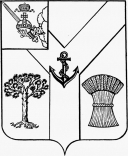 АДМИНИСТРАЦИЯМЕЖДУРЕЧЕНСКОГО МУНИЦИПАЛЬНОГО ОКРУГАВОЛОГОДСКОЙ ОБЛАСТИПОСТАНОВЛЕНИЕОт 22.02.2023 № 117           с.ШуйскоеОб утверждении реестрамуниципальных услуг, оказываемых администрацией Междуреченского муниципального округаВ соответствии с Федеральным законом Российской Федерации от 27 июля 2010 года № 210-ФЗ «Об организации предоставления государственных и муниципальных услуг», Уставом Междуреченского муниципального округа Вологодской областиАдминистрация округа ПОСТАНОВЛЯЕТ:1. Утвердить прилагаемый реестр муниципальных услуг, оказываемых администрацией Междуреченского муниципального округа.2. Настоящее постановление подлежит опубликованию в газете «Междуречье» и размещению на официальном сайте Междуреченского муниципального округа в информационно-телекоммуникационной сети «Интернет».3. Контроль за выполнением настоящего постановления возложить на управляющего администрации округа Н.В.Зайчикову.Глава округа                                                                                                 А.А.Титов	                     УТВЕРЖДЕН постановлением администрации округа     от 22.02.2023 № 117Приложение Реестр муниципальных услуг, оказываемых администрацией Междуреченского муниципального округа№ п/пНаименование муниципальной услуги1Информационное обеспечение на основе архивных документов, хранящихся в муниципальном архиве, по запросам социально-правового характера 2Выдача специального разрешения на движение по автомобильным дорогам тяжеловесного и (или) крупногабаритного транспортного средства в соответствии с полномочиями, определенными в статье 31 Федерального закона «Об автомобильных дорогах и о дорожной деятельности в Российской Федерации и о внесении изменений в отдельные законодательные акты Российской Федерации»3Принятие граждан на учет в качестве нуждающихся в жилых помещениях4Предоставление жилых помещений муниципального жилищного фонда по договорам социального найма5Предоставление жилых помещений муниципального жилищного фонда коммерческого использования 6Предоставление жилых помещений специализированного муниципального жилищного фонда 7Признание жилого помещения непригодным для проживания и многоквартирного дома аварийным и подлежащим сносу или реконструкции на территории Междуреченского муниципального округа8Выдача разрешения на ввод объекта в эксплуатацию9Выдача градостроительного плана земельного участка 10Перевод жилого помещения в нежилое помещение и нежилого помещения в жилое помещение 11Присвоение адреса объекту адресации, аннулирование такого адреса12Разрешение на отклонение от предельных параметров разрешенного строительства, реконструкции объекта капитального строительства 13Выдача разрешения на строительство14Выдача разрешения на установку и эксплуатацию рекламных конструкций, аннулирование такого разрешения15Согласование проведения переустройства и (или) перепланировки помещения в многоквартирном доме16Выдача акта освидетельствования проведения основных работ по строительству (реконструкции) объекта индивидуального жилищного строительства с привлечением средств материнского (семейного) капитала17Направление уведомления о соответствии (несоответствии) указанных в уведомлении о планируемом строительстве или реконструкции объекта индивидуального жилищного строительства или садового дома параметров объекта индивидуального жилищного строительства или садового дома установленным параметрам и (или) допустимости (недопустимости) размещения объекта индивидуального жилищного строительства или садового дома на земельном участке 18Направление уведомления о планируемом сносе объекта капитального строительства и уведомления о завершении сноса объекта капитального строительства19Направление уведомления о соответствии (несоответствии) построенных или реконструированных объектов индивидуального жилищного строительства или садового дома требованиям законодательства Российской Федерации о градостроительной деятельности20Установка информационной вывески, согласование дизайн-проекта размещения вывески21Принятие решения о подготовке и утверждению документации по планировке территории22Разрешение на условно разрешенный вид использования земельного участка или объекта капитального строительства23Выдача разрешений на выполнение авиационных работ, парашютных прыжков, демонстрационных полетов воздушных судов, полетов беспилотных воздушных судов (за исключением полетов беспилотных воздушных судов с максимальной взлетной массой менее 0,15 кг), подъемов привязных аэростатов над населенными пунктами, а также на посадку (взлет) на расположенные в границах населенных пунктов площадки, сведения о которых не опубликованы в документах аэронавигационной информации 24Выдача разрешений на право вырубки зеленых насаждений25Разрешение на осуществление земляных работ26Присвоение квалификационных категорий спортивных судей27Присвоение спортивных разрядов28Отнесение земель или земельных участков в составе таких земель к определенной категории земель или перевод земель или земельных участков в составе таких земель из одной категории в другую29Постановка отдельных категорий граждан на учет в качестве лиц, имеющих право на предоставление земельных участков, находящихся в муниципальной собственности либо государственная собственность на которые не разграничена, в собственность бесплатно30Предварительное согласование предоставления земельных участков находящихся в муниципальной собственности либо государственная собственность на которые не разграничена31Предоставление отдельным категориям граждан в собственность бесплатно земельных участков находящихся в муниципальной собственности либо государственная собственность на которые не разграничена32Предоставление земельных участков, находящихся в муниципальной собственности либо государственная собственность на которые не разграничена, в собственность, аренду, безвозмездное пользование, постоянное (бессрочное) пользование без проведения торгов33Предоставление земельных участков, находящихся в муниципальной собственности, или государственная собственность на которые не разграничена, на торгах 34Выдача разрешения на использование земель или земельного участка, которые находятся в муниципальной собственности либо государственная собственность, на которые не разграничена, без предоставления земельных участков и установления сервитута, публичного сервитута35Утверждение схемы расположения земельного участка или земельных участков на кадастровом плане территории36Установление сервитута  (публичного сервитута) в отношении земельного участка, находящегося в муниципальной собственности либо государственная собственность на которые не разграничена37Предоставление недвижимого имущества, находящегося в муниципальной собственности, арендуемого субъектами малого и среднего предпринимательства при реализации ими преимущественного права на приобретение арендуемого имущества, в собственность 38Установление соответствия между разрешенным использованием земельного участка и видом разрешенного использования, установленным классификатором видов разрешенного использования земельных участков39Предоставление муниципального имущества  в аренду, безвозмездное пользование, без проведения торгов40Заключение соглашения о перераспределение земель и (или) земельных участков, находящихся в  муниципальной собственности, либо государственная собственность на которые не разграничена, и земельных участков, находящихся в частной собственности41Предоставление земельного участка, находящегося в государственной или муниципальной собственности, гражданину или юридическому лицу в собственность бесплатно42Отнесение земель или земельных участков в составе таких земель к определенной категории земель или перевод земель или земельных участков в составе таких земель из одной категории в другую категорию43Предоставление информации об объектах учета, содержащейся в реестре муниципального имущества  муниципального округа44Передача в собственность граждан занимаемых ими жилых помещений жилого фонда (приватизация жилищного фонда)46Уведомительная регистрация трудовых договоров, заключенных (прекращенных) работодателем – физическим лицом, не являющимся индивидуальным предпринимателем, с работником47Прием заявлений в лагеря с дневным пребыванием на базе муниципальных образовательных учреждений  для организации отдыха детей в каникулярное время 48Постановка на учет и направлению детей в образовательные организации , реализующие образовательные программы дошкольного образования49Прием заявлений, постановка на учет и зачисление детей в образовательные учреждения Междуреченского муниципального округа, реализующий основную образовательную программу дошкольного образования (детские сады)50Предоставление информации об организации общедоступного и бесплатного дошкольного, начального общего, основного общего, среднего (полного) общего образования, а также дополнительного образования в общеобразовательных учреждениях, расположенных на территории субъекта Российской Федерации51Зачисление в общеобразовательные учреждения Междуреченского муниципального округа